c. Show and explain why the areas are equal by dissecting and reassembling.2. A				B				C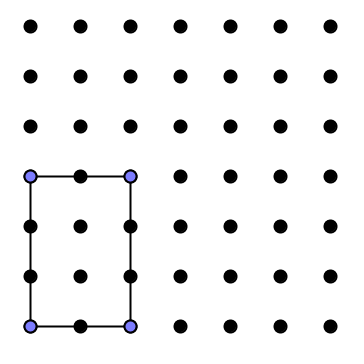 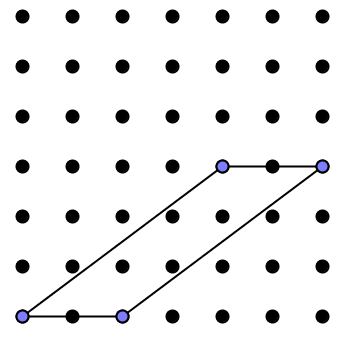 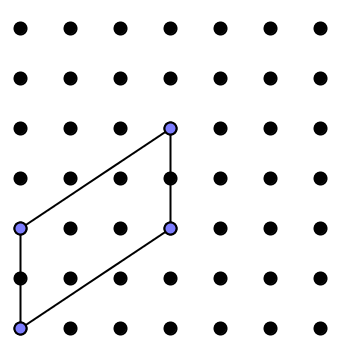 a. Show and explain why A and B have the same areab. Show and explain why A and C have the same area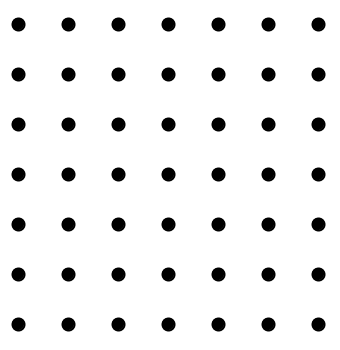 d. Find another shape with the same area and draw it on this grid.  Explain how you know it has the same area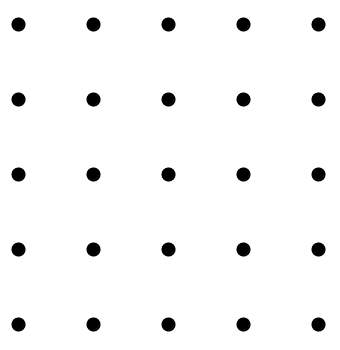 1. a. On this grid make a rectangle with dimensions  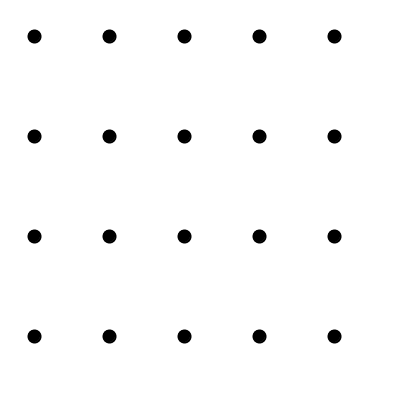 b. On this grid make a rectangle with dimensions  